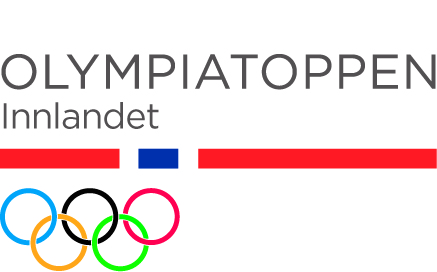 OLYMPIATOPPEN INNLANDET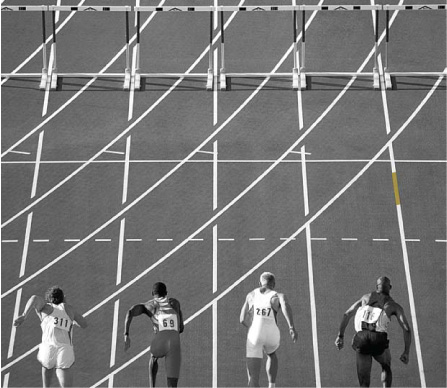 Inviterer til OLT sin kunnskapsturne28. OKTOBER 2015HØGSKOLEN I LILLEHAMMER  AUDITORIUM A KL 18:0018:00	Velkommen ved avd. leder OLT Innlandet Erlend Slokvik18:05	 OLT filosofi/strategi for morgendagens toppidrettsutøvere ved Arthur Koot, utviklingskonsulent avd. for unge utøvere 19:00	 Pause med lett bevertning19:15	 «Hvorfor får jeg det ikke til?» ved Arne Jørstad Riis, psykolog og forfatter av boken «Norske Vinnerskaller»20.45	Info om OLT Innlandets kommende tilbud21:00 	Takk for i kveldPÅMEDLING TIL erlend.slokvik@olympiatoppen.no INNEN 26. OKTOBER